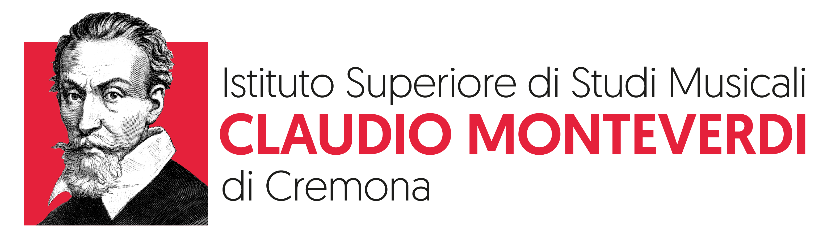 
Ministero dell’Istruzione, dell’Università, della Ricerca
Alta Formazione Artistica, Musicale e Coreutica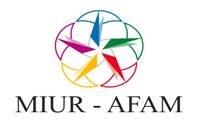 LABORATORIO DI MUSICA BAROCCA
del Conservatorio di Cremona14 febbraio – 12 maggio 2018Il Laboratorio di Musica Barocca si rivolge a cantanti e strumentisti (archi, tastiere, corde) interni ed esterni al Conservatorio di Cremona. Il laboratorio desidera promuovere le attività legate ai corsi di Diploma Accademici di musica antica attivati in Conservatorio (Canto Barocco e Rinascimentale, Violino Barocco, Violoncello Barocco, Clavicembalo e Tastiere storiche) e per i quali sono previste le ammissioni nel prossimo mese di luglio 2019. Il progetto è condiviso tra tre docenti, tra i migliori interpreti e studiosi della prassi esecutiva e del repertorio:Sonia Prina – canto barocco e rinascimentaleEnrico Casazza – violino baroccoPaolo Beschi – violoncello baroccoIl laboratorio si inserisce, grazie alla collaborazione con il Teatro Ponchielli, nelle attività del Monteverdi Festival nel corso del quale è prevista la realizzazione di un concerto finale.Le lezioni e le prove si terranno nel periodo compreso tra il 14 febbraio e il 12 maggio 2019 secondo il calendario allegato. Nel corso delle lezioni saranno affrontati il repertorio barocco e quello rinascimentale (prassi esecutiva), con particolare attenzione al programma individuato per l’esecuzione del Concerto finale del Laboratorio.I cantanti e gli strumentisti iscritti e partecipanti al laboratorio in una delle discipline possono assistere a tutte le lezioni.Le iscrizioni si effettuano compilando il modulo di iscrizione disponibile online sul sito del Conservatorio e inviandolo alla Segreteria del Conservatorio di Cremona:  info@istitutomonteverdi.it  La quota di iscrizione dovrà essere versata entro il 10 febbraio. La quota di iscrizione dovrà essere versata con Bonifico c/c intestato a Istituto Superiore di Studi Musicali C. Monteverdi di Cremona  – IBAN IT56L0845411400000000088271 con causale Quota di Iscrizione Laboratorio Barocco.Per informazioni: Segreteria Didattica 0372 22423 – info@istitutomonteverdi.it Calendario degli incontri:Quote di Iscrizione e Tasse partecipanti esterni:Cantanti 	150 euro Strumentisti 	100 euroUditori 		30 euro Il laboratorio è gratuito per gli studenti interni dell’Istituto. La partecipazione al laboratorio sarà riconosciuta con 2CFA, previa verifica delle presenze. MESEGIORNILEZIONE/SEMINARIODOCENTEFebbraio14-15Masterclass: Canto rinascimentale e baroccoSonia Prina19-26Laboratorio baroccoAntoniotti/LongoMarzo8Masterclass: Violoncello baroccoPaolo Beschi14Masterclass: Violino baroccoEnrico Casazza5-12-19-2630Laboratorio baroccoLaboratorio barocco (Orchestra)Antoniotti/LongoAprile3-4Masterclass: Violino baroccoEnrico Casazza4Masterclass: Violoncello baroccoPaolo Beschi24-25Masterclass: Canto rinascimentale e baroccoSonia Prina2-9-16
27Laboratorio baroccoLaboratorio barocco (Orchestra)Antoniotti/LongoMaggio9-10-11Masterclass: Canto rinascimentale e baroccoSonia PrinaOrchestra 9-10-11Laboratorio barocco (Orchestra)Isabella Longo12Prova generale e concerto Monteverdi FestivalDate da  definireConcerto da definire